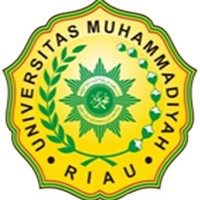 PROGRAM STUDI FISIKAUNIVERSITAS MUHAMMADIYAH RIAUFAKULTAS MATEMATIKA ILMU PENGETAHUAN ALAM DAN KESEHATANJl. KH. Ahmad Dahlan No. 88 PekanbaruTahunAkademik 2015/2016SATUAN ACARA PERKULIAHAN MATA KULIAH :Al Islam 3 (UMRI 2303)SKS: 3DosenPengampu : Baidarus, S.Ag. M.Ag.SATUAN ACARA PERKULIAHAN MATA KULIAH :Al Islam 3 (UMRI 2303)SKS: 3DosenPengampu : Baidarus, S.Ag. M.Ag.PERTEMUAN KEMATERI PERKULIAHANRUJUKAN/BAHAN/PERALATAN1Pendahuluan : Kontrak perkuliahan, tujuan perkuliahan, ruang lingkup materi perkuliahan, sistem perkuliahan dan evaluasiHand out, silabus dan bahan ajar2Karya monumental umat Islam dan IPTEKS:a. zaman kejayaan Islam di bidang IPTEKS, b. sebab-sebab kemajuan umat Islam dibidang IPTEKS, c. Sebab-sebab kemunduran umat Islam dalam IPTEKS, d. Upaya kebangkitan kembali umat Islam dalam IPTEKSM. dawam rahardjo; A.A. baiquni; M. Quraish Shihab, Yusuf Qardhawi3Hakikat IPTEKS dalam pandangan Islam: a. Konsep IPTEKS&peradapan Muslim, b. Hubungan ilmu, agama&budaya, c. Hukum sunnatullah (kausalitas).M. dawam rahardjo; A.A. baiquni; Endang saifuddin Anshari4Kewajiban menuntut ilmu, mengembangkan dan mengamalkannya: a. Perintah menuntut ilmu, b. Keutamaan orang berilmu, c. Kedudukan ulama dalam islamOmar muhammad al-Thaumi al- syaibani, Yusuf Qardhawi; Endang saifuddin Anshari5Etika pengembangan dan penerapan IPTEKS dalam pandangan Islam: a. Sinergi ilmu dan pengintegrasiannya dengan nilai dan ajaran Islam, b. Paradigma ilmu tidak bebas nilai, c. Paradigma ilmu bebas nilai, d. Perlunya akhlak Islami dalam penerapan IPTEKSM. dawam rahardjo; A.A. baiquni; ; M. Quraish Shihab; AM saefuddin; Othman bakar6Integrasi Islam dan ilmu pengetahuan: a. Hakikat aya-ayat Allah, b. Kesatuan antara ayat qauliyah dan kauniyah, c. Interkoneksitas dalam memahami ayat qauliyah dan kauniyah.Ismail Raji al-Faruqi; AM saefuddin; zaqlul An-Najar; Fazlurrahman7Paradigma pengembangan IPTEKS: a. Potensi manusia (jasmani dan ruhani) dalam pengembangan IPTEKS, b. Rambu-rambu pengembangan IPTEKS dalam Al-Qur’an.M. dawam rahardjo; A.A. baiquni; maurice Bucaille; Yusuf Qardhawi8Ujian Tengah Semester9a.interrelasi kebenaran Al-qur’an dan IPTEKS, b. Bukti-bukti ilmiah kebenaran Al-Qur’an dalam bidang... (disesuaikan dengan disiplin ilmunya)Endang saifuddin Anshari; Yusuf Qardhawi10Paradigma Islam tentang ilmu ... (disesuaikan dengan disiplin ilmunya): a. Hakikat ilmu ..., b. Keutamaan ..., c. Teori-teori ilmu ..., d. Ayat Al-Qur’an dan hadis yang relevanYusuf Qardhawi; Yusuf Qardhawi; Kuntowijoyo11Etika Islam dalam penerapan ilmu ... (disesuaikan dengan disiplin ilmunya): a. Ilmu ... dalam perspektif Islam, b. Penerapan ilmu ... berbasis sunnatullah dan qadarullah, c. Ayat dan hadis yang relevan.Nur cholish majid; M. Quraish Shihab; Zaqlul An-Najar12Prinsip dan ajaran Islam dalam ilmu ... (disesuaikan dengan disiplin ilmunya): a. Ilmu ... dalam perspektif Islam, b. Penerapan ilmu ... berbasis sunnatullah dan qadarullah, c. Ayat dan hadis yang relevanToshihiko Izutsu; M. Quraish Shihab13Dakwal bil hal melalui pengembangan dan penerapan IPTEKS: a. Setiap muslim adalah da’i, b. Bekerja adalah dakwah, c. Kewajiban mengembangkan dan menyampaikan ilmu ..., d. Ayat dan hadis yang relevanYusuf Qardhawi; M. dawam rahardjo; A.A. baiquni; M. Quraish Shihab14Tanggung jawab ilmuwan muslim dalam berbangsa dan bernegara: kedudukan, kewajiban ilmuwan dalam masyarakat, umat dan bangsa.Himpunan Putusan Tarjih Muhammadiyah, fatwa-fatwa MUI, Nur cholish majid15Epilog: Iman, ilmu dan amal sebagi pilar peradabanM. dawam rahardjo; A.A. baiquni; M. Quraish Shihab, Yusuf Qardhawi16Ujian Akhir semesterSoal ujian, penugasan dan portofolio